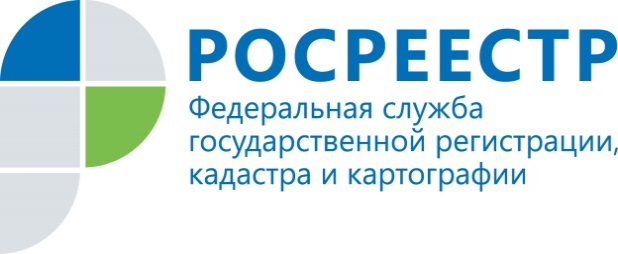  В Управлении Росреестра состоится «горячая линия» на тему нотариальных сделок с недвижимостью26 ноября с 11.00 до 12.00 в Управлении Росреестра по Красноярскому краю состоится «горячая линия» по вопросам нотариального удостоверения некоторых сделок с недвижимостью.Какие сделки с недвижимым имуществом подлежат нотариальному удостоверению?Сроки регистрации нотариальных сделок?Может ли нотариус самостоятельно (без участия гражданина) подать документы на регистрацию? На эти и другие вопросы ответят специалисты Управления Росреестра по Красноярскому краю.Телефон горячей линии: (391) 226-55-13Пресс-служба Управления Росреестра по Красноярскому краю:  тел.: (391) 2-226-767, (391)2-226-756 е-mail: pressa@r24.rosreestr.ru сайт: https://www.rosreestr.ru  «ВКонтакте» http://vk.com/to24.rosreestr «Instagram»: rosreestr_krsk24 